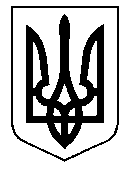 ТАЛЬНІВСЬКА РАЙОННА РАДАЧеркаської областіР  І  Ш  Е  Н  Н  Я03.03.2017                                                                                              № 14-25/VІІПро затвердження технічної документації з нормативної грошової оцінки земельної ділянки площею 4,9232 га., яка надана в користування на умовах оренди СФГ «АГРА», для ведення фермерського господарства, із земель державної власності, які відносяться до категорії земель – землі сільськогосподарського призначення, вид сільськогосподарських угідь - рілля, яка розміщена в  адмінмежах Заліської сільської ради, за межами населеного пунктуВідповідно до статті 10 Земельного кодексу України та пункту 21 частини 1 статті 43, статті 59 Закону України «Про місцеве самоврядування в Україні», статті 23 Закону України «Про оцінку земель», Порядку нормативної грошової оцінки земель сільськогосподарського призначення та населених пунктів, затвердженого наказом Держкомзему України, Міністерства аграрної політики України, Міністерства будівництва, архітектури та житлово-комунального господарства України, Української академії  аграрних наук від 27.01.2006                    № 18/15/21/11, зареєстровано в Міністерстві юстиції України 05.04.2006 за                    № 388/12262, розглянувши клопотання голови СФГ «АГРА» Бойка О.В.,та технічну документацію з нормативної грошової оцінки земельної ділянки площею–4,9232 га, розроблену ТОВ «Земельно-кадастрове бюро», враховуючи позитивний висновок державної експертизи землевпорядної документації від 27.01.2017 року № 3260-16та постійної комісії районної ради з питань агропромислового розвитку та природних ресурсів, районна рада  ВИРІШИЛА:         1. Затвердити технічну документацію з нормативної грошової оцінки земельної ділянки площею – 4,9232 га., яка надана в користування на умовах оренди СФГ «АГРА», для ведення фермерського господарства, із земель державної власності, які відносяться до категорії земель – землі сільськогосподарського призначення, вид сільськогосподарських угідь - рілля, за адресою: 20420, Черкаська область, Тальнівський район, адмінмежіЗаліської сільської ради, за межами населеного пункту.Взяти до відома, що:2.1.Вартість земельної ділянкиз урахуванням коефіцієнта індексації 4,796 на дату оцінки 16 листопада 2016 року становить 193 316,63грн. (сто дев’яносто три тисячі триста шістнадцятьгривень63 копійки).    2.2.   Кадастровий номер земельної ділянки 7124082400:01:001:0737.          3. Технічну документацію з нормативної грошової оцінки земельної ділянкипередати на зберігання у Відділ у Тальнівському районі Головного управління Держгеокадастру у Черкаській області.4. Контроль за виконанням рішення покласти на постійну комісію районної ради з питань агропромислового розвитку та природних ресурсів.Голова районної ради                                                                            В. Любомська